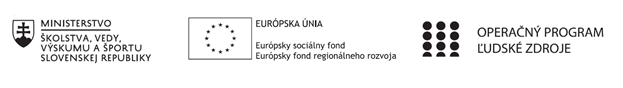 Správa o činnosti pedagogického klubu Príloha:Prezenčná listina zo stretnutia pedagogického klubuPrioritná osVzdelávanieŠpecifický cieľ1.1.1 Zvýšiť inkluzívnosť a rovnaký prístup ku kvalitnému vzdelávaniu a zlepšiť výsledky a kompetencie detí a žiakovPrijímateľSúkromná základná škola, Dneperská 1, KošiceNázov projektuNielen doučovanie ale „daco vecej“Kód projektu  ITMS2014+312011R043Názov pedagogického klubu Pedagogický klub učiteľov 1. stupňa Dátum stretnutia  pedagogického klubu06.06.2019Miesto stretnutia  pedagogického klubuPočítačová učebňa, Dneperská 1, KošiceMeno koordinátora pedagogického klubuMgr. Miroslava TarnóciováOdkaz na webové sídlo zverejnenej správywww.dneperska.sk/szsprojekt2019Manažérske zhrnutie:Slovná úloha, jednoduchá slovná úloha, zložená slovná úloha, finančná gramotnosť, mince, bankovky, hodnota, sporenie.  Hlavné body:Privítanie členov klubuSlovné úlohyFinančná gramotnosť DiskusiaPo privítaní členov klubu sme sa začali venovať téme dnešného stretnutia. Slovné úlohy sú častým problémom žiakov na 1. stupni. 	Žiakom robí značný problém pochopiť podstatu slovných úloh, ako si slovnú úlohu dať do svojho jazyka a nie ju len memorovať. Preto podľa nás je efektívne dať žiakom priestor vysvetliť slovnú úlohu svojimi vlastnými slovami. Ďalším problémom by mohla byť predstavivosť. Žiak si častokrát nevie danú slovnú úlohu predstaviť. Preto je vhodne pracovať a predkladať deťom slovné úlohy, ktoré hovoria o rôznych životných situáciách, s ktorými sa v reálnom živote môžu stretnúť. Slovné úlohy sa najlepšie riešia, keď sa názorné predvedú a vyskúšajú. Žiaci si tak uvedomia vzťahy a súvislosti. Jednoduché slovné úlohy nie sú až takým častým problémom. Problémovejšie sú zložené slovné úlohy. Naša členka klubu nám poskytla ukážku doučovacej hodiny na danú problematiku. Pekne bola spracovaná prezentácia, kde bol pre lepšie pochopenie obrázkovou aj číselnou formou znázornený spôsob riešenia slovnej úlohy. V príprave využila aj zaujímavú prácu s plastelínou, kde deti prakticky pomocou nej znázorňovali slovnú úlohu a jej riešenie. Zaujímavý bol aj nápad, kde sa žiakom predloží niekoľko predmetov a úlohou žiakov je vymyslieť slovnú úlohu. Pracovný list bol zameraný na samostatnú prácu, kde by sa kontrola uskutočnila spoločne a správne vypracovaný pracovný list by bol zobrazený cez dataprojektor. Žiaci by kontrolu a opravu vykonávali samostatne.  S členkami klubu sme sa zhodli, že slovné úlohy by mali byť prevažne prispôsobené vekovým osobitostiam žiakov pre daný vek a zamerané na životné situácie, s ktorými sa žiaci v živote stretávajú, alebo môžu stretnúť. Ďalšou témou, ktorej sme sa na stretnutí venovali bola finančná gramotnosť. Zhodli sme sa v názore, že finančnú gramotnosť treba rozvíjať postupne už od ranného veku pre jednoduchšie pochopenie. Žiakom je v prvom rade dôležite priblížiť čo ten pojem vlastne znamená a preložiť ho do ich jazyka a hlavne prakticky znázorniť. Nakoľko sa finančná gramotnosť týka peňazí, v prvom rade je dôležité žiakom priblížiť aké druhy peňazí v našej krajine máme a samozrejme v akej sú hodnote. Dôležite je im aj vysvetliť čo ta hodnota vlastne znamená. Tu by sa dala využiť skupinová hra Triedenie, kde by žiaci mali pomiešané rôzne mince a museli by ich v danom časovom limite zatriediť do správnych košíčkov. Je dôležite poukázať aj na význam sporenia. Aby žiaci vedeli, že je to jeden dôležitý a významný spôsob správneho využívania peňazí. Hra Pokladnička je spôsob hry, kde žiaci dostanú papierové pokladničky s rôznou sumou našetrených peňazí. Na tabuly bude zasvietený rôzny tovar s rôznou hodnotou. Žiaci budú zisťovať, ktorý tovar si môžu kúpiť alebo, na ktorý si ešte musia našetriť a koľko. Na finančnú gramotnosť sa dá využiť množstvo zaujímavých hier napr. Hra na Obchod, kde deti budú chodiť nakupovať rôzne druhy vecí, potravín, hračiek. Hra môže byť formou, že žiak bude mať daný počet peňazí a musí nakúpiť tak, aby minul všetky peniaze alebo musí nakúpiť tak, aby sa mu zvýšila nejaká daná suma. Jeho úlohou je vlastne správne sledovať a rátať ceny. Teda sledovať stav svojej ʺpeňaženkyʺ.Základom pri finančnej gramotnosti je pracovať s reálnymi situácia, s ktorými sa žiaci v živote môžu stretnúť a zaujímavou, nenanútenou a hlavne zábavnou formou im poskytnúť pohľad na svet financií a prácu s peniazmi. Ukázať im ich dôležitosť v živote človeka. A hlavne dôležitosť vedieť s nimi pracovať správne.Závery a odporúčania:Vzájomná spolupráca učiteľov, čerpanie a zhromažďovanie aktivít pre danú problematiku. Výmena svojich skúsenosti, postrehov. Využívanie inovatívnych metód, rôznych pomôcok.Vypracoval (meno, priezvisko)Mgr. Miroslava TarnóciováDátum06.06.2019PodpisSchválil (meno, priezvisko)RNDr. Miriam Melišová-ČugováDátum28.06.2019Podpis